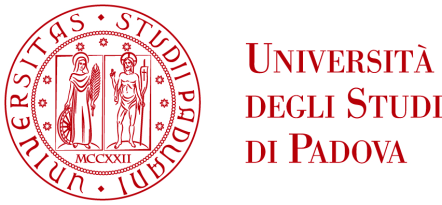 UNIVERSITA’ DEGLI STUDI DI PADOVADipartimento di Ingegneria Industriale DIIDipartimento di (add the name of the supervisor's Department ONLY if your supervisor belongs to a different Department) Corso di Laurea Magistrale in Energy EngineeringMaster’s Thesis TitleRelatoreStudente con matricola
(name, surname, matriculation number)Anno Accademico 201./201.